Publicado en  el 09/04/2014 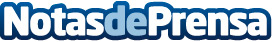 FIFA y Sony Music Entertainment publican "One Love, One Rhythm: The Official 2014 FIFA World Cup™ album" Datos de contacto:Sony MusicNota de prensa publicada en: https://www.notasdeprensa.es/fifa-y-sony-music-entertainment-publican-one_1 Categorias: Música http://www.notasdeprensa.es